Spelling WordsSpring 2 – Week 4A prefix is placed before the root of a word. It changes the meaning of the word. E.g. when the prefix un- is added to happy, it changes the word to unhappy and therefore changes its meaning. Spelling WordsSpring 2 – Week 4A prefix is placed before the root of a word. It changes the meaning of the word. E.g. when the prefix un- is added to happy, it changes the word to unhappy and therefore changes its meaning. Spelling WordsSpring 2 – Week 4A prefix is placed before the root of a word. It changes the meaning of the word. E.g. when the prefix un- is added to happy, it changes the word to unhappy and therefore changes its meaning. Spelling WordsSpring 2 – Week 4A prefix is placed before the root of a word. It changes the meaning of the word. E.g. when the prefix un- is added to happy, it changes the word to unhappy and therefore changes its meaning. Spelling WordsSpring 2 – Week 4A prefix is placed before the root of a word. It changes the meaning of the word. E.g. when the prefix un- is added to happy, it changes the word to unhappy and therefore changes its meaning. Spelling WordsSpring 2 – Week 4A prefix is placed before the root of a word. It changes the meaning of the word. E.g. when the prefix un- is added to happy, it changes the word to unhappy and therefore changes its meaning. Spelling WordsSpring 2 – Week 4A prefix is placed before the root of a word. It changes the meaning of the word. E.g. when the prefix un- is added to happy, it changes the word to unhappy and therefore changes its meaning. Spelling WordsSpring 2 – Week 4A prefix is placed before the root of a word. It changes the meaning of the word. E.g. when the prefix un- is added to happy, it changes the word to unhappy and therefore changes its meaning. Spelling WordsSpring 2 – Week 4A prefix is placed before the root of a word. It changes the meaning of the word. E.g. when the prefix un- is added to happy, it changes the word to unhappy and therefore changes its meaning. Spelling WordsSpring 2 – Week 4A prefix is placed before the root of a word. It changes the meaning of the word. E.g. when the prefix un- is added to happy, it changes the word to unhappy and therefore changes its meaning. Spelling WordsSpring 2 – Week 4A prefix is placed before the root of a word. It changes the meaning of the word. E.g. when the prefix un- is added to happy, it changes the word to unhappy and therefore changes its meaning. Spelling WordsSpring 2 – Week 4A prefix is placed before the root of a word. It changes the meaning of the word. E.g. when the prefix un- is added to happy, it changes the word to unhappy and therefore changes its meaning. 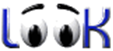 Say 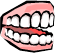 Say Say Cover 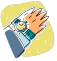 Cover Write 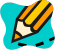 Write Write Check 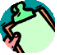 Check WordMondayMondayTuesdayWednesdayWednesdayThursdayThursdayFridaySaturdaySaturdaySundayDisappointMisleadingRefreshSupermarketAntisepticAutobiographyDisagreeImagineIncreaseImportant Spelling WordsSpring 2 – Week 5Suffixes are letters that can be added to the end of words to change their meaning. Adding the suffix -ation, turns a verb into a noun. 'Inform' becomes 'information'. If the word ends with 'ne', 've' or 're', drop the 'e' then add -ation. 'Prepare' becomes 'preparation'.Spelling WordsSpring 2 – Week 5Suffixes are letters that can be added to the end of words to change their meaning. Adding the suffix -ation, turns a verb into a noun. 'Inform' becomes 'information'. If the word ends with 'ne', 've' or 're', drop the 'e' then add -ation. 'Prepare' becomes 'preparation'.Spelling WordsSpring 2 – Week 5Suffixes are letters that can be added to the end of words to change their meaning. Adding the suffix -ation, turns a verb into a noun. 'Inform' becomes 'information'. If the word ends with 'ne', 've' or 're', drop the 'e' then add -ation. 'Prepare' becomes 'preparation'.Spelling WordsSpring 2 – Week 5Suffixes are letters that can be added to the end of words to change their meaning. Adding the suffix -ation, turns a verb into a noun. 'Inform' becomes 'information'. If the word ends with 'ne', 've' or 're', drop the 'e' then add -ation. 'Prepare' becomes 'preparation'.Spelling WordsSpring 2 – Week 5Suffixes are letters that can be added to the end of words to change their meaning. Adding the suffix -ation, turns a verb into a noun. 'Inform' becomes 'information'. If the word ends with 'ne', 've' or 're', drop the 'e' then add -ation. 'Prepare' becomes 'preparation'.Spelling WordsSpring 2 – Week 5Suffixes are letters that can be added to the end of words to change their meaning. Adding the suffix -ation, turns a verb into a noun. 'Inform' becomes 'information'. If the word ends with 'ne', 've' or 're', drop the 'e' then add -ation. 'Prepare' becomes 'preparation'.Spelling WordsSpring 2 – Week 5Suffixes are letters that can be added to the end of words to change their meaning. Adding the suffix -ation, turns a verb into a noun. 'Inform' becomes 'information'. If the word ends with 'ne', 've' or 're', drop the 'e' then add -ation. 'Prepare' becomes 'preparation'.Spelling WordsSpring 2 – Week 5Suffixes are letters that can be added to the end of words to change their meaning. Adding the suffix -ation, turns a verb into a noun. 'Inform' becomes 'information'. If the word ends with 'ne', 've' or 're', drop the 'e' then add -ation. 'Prepare' becomes 'preparation'.Spelling WordsSpring 2 – Week 5Suffixes are letters that can be added to the end of words to change their meaning. Adding the suffix -ation, turns a verb into a noun. 'Inform' becomes 'information'. If the word ends with 'ne', 've' or 're', drop the 'e' then add -ation. 'Prepare' becomes 'preparation'.Spelling WordsSpring 2 – Week 5Suffixes are letters that can be added to the end of words to change their meaning. Adding the suffix -ation, turns a verb into a noun. 'Inform' becomes 'information'. If the word ends with 'ne', 've' or 're', drop the 'e' then add -ation. 'Prepare' becomes 'preparation'.Spelling WordsSpring 2 – Week 5Suffixes are letters that can be added to the end of words to change their meaning. Adding the suffix -ation, turns a verb into a noun. 'Inform' becomes 'information'. If the word ends with 'ne', 've' or 're', drop the 'e' then add -ation. 'Prepare' becomes 'preparation'.Spelling WordsSpring 2 – Week 5Suffixes are letters that can be added to the end of words to change their meaning. Adding the suffix -ation, turns a verb into a noun. 'Inform' becomes 'information'. If the word ends with 'ne', 've' or 're', drop the 'e' then add -ation. 'Prepare' becomes 'preparation'.Say Say Say Cover Cover Write Write Write Check Check WordMondayMondayTuesdayWednesdayWednesdayThursdayThursdayFridaySaturdaySaturdaySundayAdmirationAdorationAnimationDeflationDecorationDonationDuration InterestIslandKnowledge Spelling WordsSpring 2 – Week 6A suffix is a letter or group of letters that goes on the end of a word and changes the word's meaning.Spelling WordsSpring 2 – Week 6A suffix is a letter or group of letters that goes on the end of a word and changes the word's meaning.Spelling WordsSpring 2 – Week 6A suffix is a letter or group of letters that goes on the end of a word and changes the word's meaning.Spelling WordsSpring 2 – Week 6A suffix is a letter or group of letters that goes on the end of a word and changes the word's meaning.Spelling WordsSpring 2 – Week 6A suffix is a letter or group of letters that goes on the end of a word and changes the word's meaning.Spelling WordsSpring 2 – Week 6A suffix is a letter or group of letters that goes on the end of a word and changes the word's meaning.Spelling WordsSpring 2 – Week 6A suffix is a letter or group of letters that goes on the end of a word and changes the word's meaning.Spelling WordsSpring 2 – Week 6A suffix is a letter or group of letters that goes on the end of a word and changes the word's meaning.Spelling WordsSpring 2 – Week 6A suffix is a letter or group of letters that goes on the end of a word and changes the word's meaning.Spelling WordsSpring 2 – Week 6A suffix is a letter or group of letters that goes on the end of a word and changes the word's meaning.Spelling WordsSpring 2 – Week 6A suffix is a letter or group of letters that goes on the end of a word and changes the word's meaning.Spelling WordsSpring 2 – Week 6A suffix is a letter or group of letters that goes on the end of a word and changes the word's meaning.Say Say Say Cover Cover Write Write Write Check Check WordMondayMondayTuesdayWednesdayWednesdayThursdayThursdayFridaySaturdaySaturdaySundayFinallyAngrilyGentlyBasicallyTrulyGigglyHumbly LearnLengthLibrary 